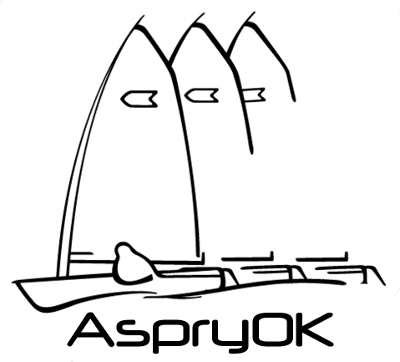 J’accepte les statuts de l’AS Promotion Yole-OK.Fait à : ________________________________	Le :    __________________________	Signature : Nom :  ____________________________Nom :  ____________________________Prénom :    __________________________Adresse :   ____________________________________________________________________Adresse :   ____________________________________________________________________Adresse :   ____________________________________________________________________Code postal :  ____________________Code postal :  ____________________Ville :  _________________________________Profession :  __________________________Profession :  __________________________Tél. Domicile :  ___________________________Courriel : ____________________________Courriel : ____________________________Tél. Mobile :   ____________________________Tél. Pro :  _______________________________Régates au niveau : Club   Régional   National   InternationalRégates au niveau : Club   Régional   National   InternationalRégates au niveau : Club   Régional   National   InternationalClub :  ________________________________________________________________________Club :  ________________________________________________________________________Club :  ________________________________________________________________________Yole OK n° :  ______________________Yole OK n° :  ______________________BFR n° :  ________________________________Année de construction :  _____________Année de construction :  _____________Chantier : _______________________________Construction : Mixte   Bois   Polyester  Mât : Bois   Alu   Carbone Construction : Mixte   Bois   Polyester  Mât : Bois   Alu   Carbone Construction : Mixte   Bois   Polyester  Mât : Bois   Alu   Carbone Taille de chemise : XXXL(47-48)   XXL(45-46)   XL(43-44)   L(41-42)   M(39-40)Taille de chemise : XXXL(47-48)   XXL(45-46)   XL(43-44)   L(41-42)   M(39-40)Taille de chemise : XXXL(47-48)   XXL(45-46)   XL(43-44)   L(41-42)   M(39-40)Cotisation :Normale (35 €) Etudiants, Juniors (-20 ans au 01/01/2012) : 20 €Bienfaiteur (libre, montant =       €)